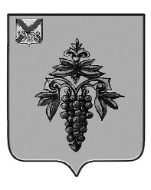 ДУМА ЧУГУЕВСКОГО МУНИЦИПАЛЬНОГО ОКРУГА Р Е Ш Е Н И Е   	В соответствии со статьей 23 Устава Чугуевского муниципального округа Приморского края, Дума Чугуевского муниципального округа РЕШИЛА:	Принять в первом чтении прилагаемый проект решения Думы Чугуевского муниципального округа «Положение о порядке создания, реорганизации, и ликвидации, изменения типа учреждений, а также утверждения уставов муниципальных образовательных организаций и внесения в них изменений, в Чугуевском муниципальном округе».Председатель Думы Чугуевского муниципального округа					Е.В.ПачковПРОЕКТПриложение к решениюДумы Чугуевскогомуниципального округаот __________ №____Положение о порядке создания, реорганизации и ликвидации муниципальныхобразовательных организаций, изменения типа учреждений, а также утверждения уставов муниципальных образовательных организаций и внесения в них изменений в Чугуевском муниципальном округе1. Общие положения1.1. Настоящее Положение устанавливает единый порядок создания, реорганизации, ликвидации и изменении типа муниципальных образовательных организаций Чугуевского муниципального округа (далее по тексту - Положение).1.2. Образовательная организация - некоммерческая организация, осуществляющая на основании лицензии образовательную деятельность в качестве основного вида деятельности в соответствии с целями, ради достижения которых такая организация создана.1.3. В Чугуевском муниципальном округе муниципальные образовательные организации создаются в форме, установленной гражданским законодательством для некоммерческих организаций - в форме учреждений.1.4. Учредителем и собственником имущества муниципальных образовательных организаций является Чугуевский муниципальный округ в лице администрации Чугуевского муниципального округа (далее - Учредитель). Функции и полномочия Учредителя осуществляет администрация Чугуевского муниципального округа, в лице главы Чугуевского муниципального округа  (далее - Глава). От имени Учредителя в отношениях с образовательной организацией по вопросам в области образования выступает управление образования администрации Чугуевского муниципального округа (далее - Управление образования). Создание, реорганизация, ликвидация  и изменение типа образовательных организаций производятся на основании постановления администрации Чугуевского муниципального округа.1.5. Отношения Учредителя и общеобразовательной организации определяются договором между ними, заключаемым в соответствии с законодательством Российской Федерации.1.6. Образовательная организация является юридическим лицом, имеет права и выполняет обязанности, связанные с его деятельностью.1.7. Имущество образовательной организации находится в муниципальной собственности Чугуевского муниципального округа, имущество, переданное учреждению, закрепляется за ним на праве оперативного управления в порядке, установленном Гражданским кодексом Российской Федерации.1.8. Образовательная организация финансируется в соответствии с действующим законодательством.1.9. Имущество и финансовые средства используются образовательной организацией в уставных целях.1.10. Образовательная организация отвечает по своим обязательствам, находящимся в ее распоряжении денежными средствами, а в случаях, установленных законом, также иным имуществом. При недостаточности указанных денежных средств или имущества субсидиарную ответственность по обязательствам организации в случаях, предусмотренных действующим законодательством, несет собственник имущества.1.11. К муниципальным образовательным организациям относятся организации следующих типов:- дошкольная образовательная организация - образовательная организация, осуществляющая в качестве основной цели ее деятельности образовательную деятельность по образовательным программам дошкольного образования, присмотр и уход за детьми;- общеобразовательная организация - образовательная организация, осуществляющая в качестве основной цели ее деятельности образовательную деятельность по образовательным программам начального общего, основного общего и (или) среднего общего образования;- организация дополнительного образования - образовательная организация, осуществляющая в качестве основной цели ее деятельности образовательную деятельность по дополнительным образовательным программам.1.12. Организации могут быть:- казенными;- бюджетными;- автономными.Образовательная организация считается созданной как юридическое лицо, со дня внесения соответствующей записи в единый государственный реестр юридических лиц.1.13. Решение о создании, реорганизации, ликвидации и изменении типа образовательной организации принимает Учредитель, в лице Главы по предложению Управления образования.1.14. В случае прекращения деятельности образовательной организации Управление образования обеспечивает перевод обучающихся, воспитанников с согласия родителей (законных представителей) в другие образовательные организации соответствующего типа.1.15. Реорганизация, ликвидация образовательной организации проводится по окончании учебного года, а в исключительных случаях - в течение учебного года.2. Создание муниципальных образовательных организаций2.1. Инициативы создания образовательной организации должны выдвигаться в сроки, дающие возможность при положительном решении обеспечить согласование и включение в проект бюджета Чугуевского муниципального округа следующего года необходимых расходов на создание и обеспечение деятельности новой образовательной организации или согласование и определение источников финансирования этих расходов в текущем году. При этом финансирование созданной образовательной организации должно быть открыто за 2 - 3 месяца до начала учебного года с целью обеспечения своевременной государственной регистрации образовательной организации, лицензирования и надлежащей подготовки к осуществлению образовательного процесса.2.2. Образовательная организация может быть образована путем создания, а также в результате реорганизации существующих образовательных организаций.2.3. Управление образования готовит на имя Главы письменное представление о целесообразности создания образовательной организации конкретного типа и вида с описанием состава предполагаемого имущества, места размещения, целей деятельности, необходимых затрат, источников и условий финансирования. К представлению прилагается проект устава и штатного расписания образовательной организации.2.4. Решение администрации Чугуевского муниципального округа о создании муниципальной образовательной организации оформляется постановлением администрации Чугуевского муниципального округа. В постановлении должно быть указанно полное наименование Учредителя, цели и задачи создания организации, тип и вид создаваемой организации, полное наименование организации, место нахождения, определен правовой порядок наделения имуществом и финансирование, утвержден устав, иные необходимые сведения, относящиеся к действиям по созданию образовательной организации.2.5. Образовательная организация подлежит государственной регистрации в уполномоченном государственном органе в порядке, определяемом действующим законодательством в сфере государственной регистрации юридических лиц.2.6. Образовательная организация действует на основании устава, утвержденного постановлением администрации Чугуевского муниципального округа в порядке, предусмотренном муниципальными правовыми актами Чугуевского муниципального округа, и зарегистрированного в установленном законом порядке.2.7. Образовательная организация финансируется полностью или частично за счет средств местного бюджета.2.8. Для осуществления образовательной деятельности образовательная организация получает лицензию, проходит государственную аккредитацию в порядке, предусмотренном действующим законодательством.2.9. Руководитель образовательной организации назначается и освобождается от должности Учредителем, оформленным в форме распоряжения (приказа) администрации Чугуевского муниципального округа.2.10. Учредитель заключает с руководителем образовательной организации трудовой договор.2.11. Руководитель образовательной организации, на основании действующего законодательства Российской Федерации в сфере образования с момента назначения осуществляет все необходимые для начала функционирования образовательной организации действия, в том числе формирует штат сотрудников в соответствии с уставными целями деятельности образовательного учреждения в пределах выделенных средств. Штатное расписание образовательной организации согласовывается с Управлением образования.3. Реорганизация муниципальных образовательных организаций3.1. Реорганизация образовательных организаций может быть осуществлена в форме слияния, присоединения, разделения, выделения, преобразования, в порядке, установленном Гражданским кодексом РФ и настоящим Положением.3.2. Реорганизация образовательной организации осуществляется по решению Учредителя в соответствии с действующим законодательством Российской Федерации. Решение Учредителя оформляется постановлением администрации Чугуевского муниципального округа.3.3. Вопрос о реорганизации образовательной организации учредителем рассматривается на основании подготовленной Управлением образования информационно-аналитической справки о муниципальной системе образования, которая содержит подробный финансовый анализ и оценку деятельности организации.3.4. Основания принятия решения о реорганизации образовательной организации:3.4.1. Изменение показателей, влияющих на организационно-правовую форму, статус муниципальной образовательной организации;3.4.2. Отклонение от нормативов финансирования;3.4.3. Изменение действующего законодательства;3.4.4. В других случаях, предусмотренных законодательством Российской Федерации.3.5. Управление образования готовит письменное представление на имя Главы о необходимости реорганизации образовательной организации (образовательных организаций). В представлении о реорганизации образовательной организации содержится подробный финансовый анализ и оценка деятельности, обоснование необходимости осуществления реорганизации, предложения о форме реорганизации.3.6. До принятия решения о реорганизации образовательной организации должна быть проведена предварительная экспертная оценка последствий принятия этого решения.3.7. Экспертную оценку последствий реорганизации проводит межведомственная экспертная комиссия по проведению экспертной оценки последствий ликвидации, реорганизации муниципальных образовательных организаций, порядок создания и содержание деятельности которой определяются главой 5 настоящего Положения.3.8. Экспертная оценка оформляется экспертным заключением, в котором указывается обоснование необходимости реорганизации образовательной организации, указывается каким образом будет реализовано право на образование граждан, обучающихся в данном учреждении, детей дошкольного возраста.В экспертном заключение указывается информация о возможности (невозможности) дальнейшего трудоустройства работников организации, а также содержится прогноз последствий реорганизации организации для обеспечения жизнедеятельности, образования, воспитания и развития детей, обслуживаемых данной организацией.3.9. Экспертное заключение передается Учредителю и прилагается к проекту постановления администрации Чугуевского муниципального округа о реорганизации.3.10. Форма экспертного заключения разрабатывается Управлением образования и согласовывается с Учредителем.3.11. Принятие решения Учредителя о реорганизации образовательной организации допускается на основании положительного заключения и оформляется в форме постановления администрации Чугуевского муниципального округа, которое содержит следующую информацию:3.11.1. О форме реорганизации в соответствии с пунктом 3.1 настоящего Положения;3.11.2. О составе межведомственной комиссии по реорганизации образовательной организации;3.11.3. Правовое обоснование необходимости реорганизации образовательной организации;3.11.4. Иные необходимые сведения, относящиеся к действиям по реорганизации образовательной организации.3.12. После издания постановления администрации Чугуевского муниципального округа осуществляется реорганизация образовательной организации (образовательных организаций) в соответствии с действующим законодательством.3.13.Заместитель главы администрации:3.13.1. Осуществляет руководство процедурой реорганизации образовательной организации (образовательных организаций);3.13.2. Согласовывает состав межведомственной комиссии по реорганизации образовательной организации.3.14. Межведомственная комиссия по реорганизации с момента вступления в силу постановления администрации Чугуевского муниципального округа о реорганизации образовательной организации (образовательных организаций) осуществляет в установленном законом порядке все необходимые действия по реорганизации, в том числе:3.14.1. Разрабатывает план мероприятий, необходимых для проведения реорганизации;3.14.2. Размещает в средствах массовой информации объявления о реорганизации;3.14.3. Осуществляет в соответствии с действующим законодательством иные действия, необходимые для проведения реорганизации образовательной организации.3.15. Руководитель реорганизуемой образовательной организации (руководители образовательных организаций):3.15.1Издает правовой акт о порядке действий, направленных на реализацию постановления администрации Чугуевского муниципального округа о реорганизации образовательной организации (образовательных организаций) в части решения вопросов образовательного процесса реорганизуемой образовательной организации;3.15.2. Составляет и утверждает передаточный акт (разделительный баланс), содержащий Положения о правопреемстве по обязательствам реорганизуемой образовательной организации;3.15.3. Предоставляет утвержденный устав в регистрирующий орган для последующей государственной регистрации вновь возникшей образовательной организации или изменений в устав существующей образовательной организации (организаций);3.15.4. Уведомляет регистрирующий орган, всех известных кредиторов реорганизуемой образовательной организации о реорганизации;3.15.5. Принимает участие в проведении инвентаризации и подготовке передаточного акта (разделительного баланса);3.15.6. Решает вопросы перевода (увольнения), трудоустройства работников и уведомляет о реорганизации фонда обязательного медицинского страхования, социального страхования, пенсионный фонд, службу занятости населения;3.16. Образовательная организация (образовательные организации) считается реорганизованной, за исключением случаев реорганизации в форме присоединения, с момента государственной регистрации вновь возникших образовательных организаций. При реорганизации в форме присоединения к нему другой образовательной организации первое из них считается реорганизованным с момента внесения в единый государственный реестр юридических лиц записи о прекращении деятельности присоединенной образовательной организации.4. Ликвидация муниципальных образовательных организаций4.1. Образовательная организация может быть ликвидирована постановлением администрации Чугуевского муниципального округа либо по решению суда по основаниям и в порядке, предусмотренным действующим законодательством Российской Федерации.4.2. Ликвидация образовательной организации влечет за собой прекращение ее деятельности без перехода прав и обязанностей в порядке правопреемства к другим лицам.4.3. Основания принятия решения Учредителем о ликвидации образовательной организации:4.3.1. Значительное превышение нормативов финансирования;4.3.2. Нецелесообразность дальнейшей деятельности в связи с отсутствием достаточного количества детей на обслуживаемой образовательной организации территории;4.3.3. Угроза безопасности жизни и здоровья обучающихся и воспитанников;4.3.4. Отсутствие аккредитации образовательной организации;4.3.5. Осуществление деятельности образовательной организацией без соответствующего разрешения (лицензии) либо деятельности, запрещенной законом.4.4. Управление образования  готовит на имя Главы письменное представление о необходимости ликвидации образовательной организации. В представлении о ликвидации образовательной организации должны содержаться подробный финансовый анализ и оценка деятельности, причины ликвидации и обоснование необходимости осуществления ликвидации.4.5. До принятия решения о ликвидации образовательной организации должна быть проведена предварительная экспертная оценка последствий принятия этого решения.4.6. Принятие решения Учредителя о ликвидации образовательной организации допускается на основании положительного заключения комиссии по оценке последствий такого решения для обеспечения жизнедеятельности, образования, воспитания и развития детей.4.7. Экспертную оценку последствий ликвидации проводит межведомственная экспертная комиссия по проведению экспертной оценки последствий ликвидации, реорганизации муниципальных образовательных организаций, порядок создания и содержание деятельности которой определяются разделом 5 настоящего Положения.4.8. Экспертная оценка оформляется экспертным заключением, в котором указывается обоснование необходимости ликвидации образовательной организации, указывается каким образом будет реализовано право на образование граждан, обучающихся в данной организации, детей дошкольного возраста.В экспертном заключении указывается информация о возможности (невозможности) дальнейшего трудоустройства работников организации; содержится прогноз последствий ликвидации организации для обеспечения жизнедеятельности, образования, воспитания и развития детей, обслуживаемых данной организацией.4.9. Экспертное заключение передается Учредителю и прилагается к проекту постановления администрации Чугуевского муниципального округа о ликвидации.4.10. Форма экспертного заключения разрабатывается Управлением образования и согласовывается с Учредителем.4.11. Постановление администрации Чугуевского муниципального округа о ликвидации образовательной организации должно содержать следующую информацию:4.11.1. Правовое обоснование необходимости осуществления ликвидации образовательной организации;4.11.2. О составе ликвидационной комиссии;4.11.3. О передаче имущества ликвидируемой образовательной организации;4.11.4. Иные необходимые сведения, относящиеся к действиям по ликвидации образовательной организации.4.12. После вступления в силу постановления администрации Чугуевского муниципального округа о ликвидации образовательной организации:4.12.1. Управление имущественных и земельных отношений администрации Чугуевского муниципального округа готовит проект правового акта о порядке действий, направленных на реализацию постановления администрации Чугуевского муниципального округа о ликвидации образовательной организации в части решения вопросов передачи муниципального имущества, закрепленного за ликвидируемой образовательной организацией (образовательными организациями);4.12.2. Управление образования издает правовой акт о порядке действий, направленных на реализацию постановления администрации Чугуевского муниципального округа о ликвидации образовательной организации в части решения вопросов образовательного процесса ликвидируемой образовательной организации.4.13. Учредитель назначает ликвидационную комиссию и устанавливает порядок и сроки ликвидации образовательной организации в соответствии с Гражданским кодексом Российской Федерации.4.14. С момента назначения ликвидационной комиссии к ней переходят полномочия по управлению делами образовательной организации. Ликвидационная комиссия от имени ликвидируемой образовательной организации выступает в суде.4.14.1. Ликвидационная комиссия размещает в средствах массовой информации, в которых публикуются данные о государственной регистрации юридического лица, публикацию о его ликвидации и о порядке и сроке заявления требований его кредитором (кредиторами). Этот срок не может быть менее двух месяцев со дня публикации.Ликвидационная комиссия принимает меры к выявлению кредиторов и получению дебиторской задолженности, а также письменно уведомляет кредиторов о ликвидации образовательной организации.4.14.2. После окончания срока для предъявления требований кредиторами ликвидационная комиссия составляет промежуточный ликвидационный баланс, который содержит сведения о составе имущества ликвидируемой образовательной организации, перечне предъявленных кредиторами требований, о результатах их рассмотрения, а также о перечне требований, удовлетворенных вступившим в законную силу решением суда, независимо от того, были ли такие требования приняты ликвидационной комиссией.Промежуточный ликвидационный баланс утверждается  учредителем.4.14.3. После завершения расчетов с кредиторами ликвидационная комиссия составляет ликвидационный баланс, который утверждается Учредителем.4.14.4. При недостаточности у ликвидируемой образовательной организации денежных средств для удовлетворения требований кредиторов последние вправе обратиться в суд с иском об удовлетворении оставшейся части требований за счет собственника имущества этой образовательной организации.4.14.5. Оставшееся после удовлетворения требований кредиторов имущество образовательной организации передается Учредителю.4.14.6. В установленном законом порядке документы ликвидируемой образовательной организации передаются ликвидационной комиссией в соответствующий архив, уничтожаются печати и штампы, о чем составляется акт.4.15. Руководитель ликвидируемой образовательной организации:4.15.1. Решает вопросы перевода (увольнения), трудоустройства работников и уведомляет о ликвидации фонды обязательного медицинского страхования, социального страхования, пенсионный фонд, службу занятости населения;4.15.2. Представляет в регистрирующий орган необходимые документы для исключения, ликвидируемой образовательной организации из государственного реестра юридических лиц, в том числе публикацию о ликвидации, копию ликвидационного баланса с отметкой государственной налоговой инспекции, справку из соответствующего архива, акт об уничтожении печатей и штампов, справку о закрытии счета, протокол заключительного заседания ликвидационной комиссии о завершении процесса ликвидации образовательной организации.4.16. Руководитель ликвидируемой образовательной организации производит необходимые действия, связанные с государственной регистрацией в связи с ликвидацией образовательной организации.4.17. Ликвидация образовательной организации считается завершенной, а образовательная организация прекратившей существование после внесения об этом записи в Единый государственный реестр юридических лиц.4.18. По результатам ликвидации образовательной организации документы, имеющие юридическую силу для установления юридических фактов, хранятся Учредителем в соответствии с действующим законодательством.5. Изменение типа учреждений5.1. Изменение типа учреждения не является его реорганизацией.5.2. Решение об изменении типа учреждения принимается постановлением администрации Чугуевского муниципального округа.5.3. Постановление администрации Чугуевского муниципального округа об изменении типа в целях создания казенного учреждения должно содержать: - полное и сокращенное наименование существующего учреждения с указанием типа учреждения; - полное и сокращенное наименование создаваемого учреждения с указанием типа учреждения; - указание наименования муниципалитета как учредителя; - информацию об изменении (сохранении) основных целей деятельности учреждения; - информацию об изменении (сохранении) штатной численности и фонда оплаты труда учреждения. Указанное постановление также может содержать перечень мероприятий по созданию учреждения с указанием сроков их проведения и ответственных исполнителей.5.4. Постановление администрации Чугуевского муниципального округа об изменении типа в целях создания бюджетного, а также в целях создания автономного учреждения должно содержать:- полное и сокращенное наименование существующего учреждения с указанием типа учреждения;- полное и сокращенное наименование создаваемого учреждения с указанием типа учреждения;- указание наименования муниципалитета как учредителя;- информацию об изменении (сохранении) основных целей деятельности учреждения; - сведения об имуществе, закрепляемом за автономным учреждением, в том числе перечень объектов недвижимого имущества и особо ценного движимого имущества.Данное решение также может содержать перечень мероприятий по созданию учреждения с указанием сроков их проведения и ответственных исполнителей.5.5. После принятия решения об изменении типа учреждения учредитель утверждает изменения в устав учреждения, а также осуществляет контроль за государственной регистрацией внесенных изменений.6. Утверждение устава муниципальной образовательнойорганизации и внесение в него изменений6.1. Устав муниципальной образовательной организации, а также вносимые в него изменения утверждаются правовым актом лица, осуществляющего функции и полномочия Учредителя.6.2. Устав должен содержать следующие разделы:-общие положения, устанавливающие в том числе: наименование муниципальной образовательной организации с указанием в наименовании его типа; информацию о месте нахождения муниципальной образовательной организации; наименование учредителя и собственника имущества муниципальной образовательной организации;-предмет и цели деятельности учреждения в соответствии с федеральным законом, иным нормативным правовым актом, муниципальным правовым актом, а также исчерпывающий перечень видов деятельности (с указанием основных видов деятельности и иных видов деятельности, не являющихся основными), которые муниципальная образовательная организация вправе осуществлять в соответствии с целями, для достижения которых оно создано;-раздел об организации деятельности и управлении организацией, содержащий, в том числе, сведения о структуре, компетенции органов управления учреждения, порядок их формирования, сроки полномочий и порядок деятельности таких органов, а также положения об ответственности руководителя организации;- раздел об имуществе и финансовом обеспечении организации, содержащий в том числе:- порядок распоряжения имуществом, приобретенным муниципальной бюджетной образовательной организации (за исключением имущества, приобретенного за счет средств, выделенных организации собственником на приобретение такого имущества);- порядок передачи муниципальной бюджетной образовательной организации некоммерческим организациям в качестве их учредителя или участника денежных средств, иного имущества, за исключением особо ценного движимого имущества, закрепленного за ним собственником или приобретенного муниципальной бюджетной образовательной организации за счет средств, выделенных ему собственником на приобретение такого имущества, а также недвижимого имущества;- порядок осуществления крупных сделок и сделок, в совершении которых имеется заинтересованность;- запрет на совершение сделок, возможными последствиями которых является отчуждение или обременение имущества, закрепленного за муниципальной образовательной организацией, или имущества, приобретенного за счет средств, выделенных этой организации из муниципального бюджета, если иное не установлено законодательством Российской Федерации;- положения об открытии лицевых счетов муниципальной образовательной организации в органах Федерального казначейства, а также об иных счетах, открываемых муниципальной образовательной организацией в соответствии с законодательством Российской Федерации;- положения о ликвидации муниципальной образовательной организации по решению собственника имущества и распоряжении собственником имуществом ликвидированной организации, если иное не предусмотрено законодательством Российской Федерации;- указание на субсидиарную ответственность муниципалитета по обязательствам муниципальной казенной образовательной организации в лице органа, осуществляющего функции и полномочия учредителя;сведения о филиалах и представительствах организации;иные разделы - в случаях, предусмотренных федеральными законами, законами Приморского края.6.3. Содержание устава муниципальной автономной образовательной организации должно соответствовать требованиям, установленным Федеральным законом от 3 ноября 2006 г. N 174-ФЗ "Об автономных учреждениях".7. Межведомственная экспертная комиссия по проведениюэкспертной оценки последствий ликвидации, реорганизациимуниципальных образовательных организаций7.1. Комиссия по проведению экспертной оценки последствий ликвидации, реорганизации муниципальных образовательных организаций назначается постановлением администрации Чугуевского муниципального округа с целью организации и проведения экспертной оценки последствий ликвидации, реорганизации образовательной организации.7.2. Состав комиссии по проведению экспертной оценки последствий ликвидации, реорганизации муниципальных образовательных организаций является неизменным.7.3. Экспертная комиссия создается в следующем составе:- начальник Управления образования;- начальник правового управления администрации Чугуевского муниципального округа;- депутат Думы Чугуевского муниципального округа по соответствующему избирательному округу, на территории которого осуществляется реорганизация, ликвидация образовательной организации;- руководитель соответствующей образовательной организации;- председатель городской организации профсоюза работников народного образования;- председатель родительского комитета образовательной организации.7.4. Экспертная комиссия осуществляет следующие полномочия:7.4.1. Организует работу по сбору информации, обеспечивающей объективную оценку последствий ликвидации, реорганизации образовательной организации;7.4.2. Изучает мероприятия, намеченные Учредителем, образовательной организацией и направленные на защиту прав участников воспитательно-образовательного процесса;7.4.3. Привлекает к работе специалистов различных служб и организаций в целях получения объективной информации последствий ликвидации, реорганизации образовательной организации;7.4.4. Организует социологический опрос родителей, педагогических работников в целях изучения их отношения к проводимым мероприятиям по реорганизации, ликвидации образовательной организации;7.4.5. Готовит экспертное заключение последствий реорганизации, ликвидации образовательной организации.7.5. Экспертное заключение последствий реорганизации, ликвидации образовательной организации подписывается председателем экспертной комиссии, заместителем председателя экспертной комиссии, всеми членами экспертной комиссии и передается Учредителю образовательной организации.7.6. Экспертная комиссия в своей работе руководствуется действующим законодательством Российской Федерации и Приморского края, нормативными правовыми актами органов местного самоуправления Чугуевского муниципального округа, настоящим Положением.7.6.1. Заседания экспертной комиссии проводятся по мере необходимости в каждом конкретном случае и протоколируются. Протокол заседания экспертной комиссии ведет секретарь экспертной комиссии.7.6.2. Каждый член экспертной комиссии составляет заключение последствий реорганизации, ликвидации образовательной организации, на основании которых оформляется проект общего заключения последствий реорганизации, ликвидации образовательной организации. Данный проект рассматривается на заседании экспертной комиссии.7.6.3. Решения экспертной комиссии принимаются простым большинством голосов членов комиссии.7.6.4. По итогам деятельности экспертная комиссия оформляет экспертное заключение последствий ликвидации, реорганизации образовательной организации.От 22.03.2024№ 575№ 575О принятии в первом чтении  проект решения Думы Чугуевского муниципального округа «Положения о порядке создания, реорганизации и ликвидации муниципальных образовательных организаций, изменения типа учреждений, а также утверждения уставов муниципальных образовательных организаций и внесения в них изменений в Чугуевском муниципальном округе»О принятии в первом чтении  проект решения Думы Чугуевского муниципального округа «Положения о порядке создания, реорганизации и ликвидации муниципальных образовательных организаций, изменения типа учреждений, а также утверждения уставов муниципальных образовательных организаций и внесения в них изменений в Чугуевском муниципальном округе»О принятии в первом чтении  проект решения Думы Чугуевского муниципального округа «Положения о порядке создания, реорганизации и ликвидации муниципальных образовательных организаций, изменения типа учреждений, а также утверждения уставов муниципальных образовательных организаций и внесения в них изменений в Чугуевском муниципальном округе»